ПРОТОКОЛ М 8 заседания Общественного совета по проведению независимой оценки качества оказания услуг организациями культуры Ленинградской области от 30.08.2017Присутствовали:Мельникова Ольга Львовна - заместитель председателя комитета по культуре Ленинградской области,Вартанян Наталья Александровна - член президиума Российского творческого союза работников культуры (Санкт-Петербургское отделение),Грабко Лариса Макаровна - директор общественной организации художников инвалидов «Международный университет», заслуженный деятель искусств России,Дементьева Юлия Михайловна - старший преподаватель Санкт-Петербургский государственного института культуры,Орлов Борис Александрович - председатель Санкт-Петербургского отделения Союза писателей России, сопредседатель Союза писателей России,Орлова Валентина Васильевна - председатель Правления ЛООО «Сохранение природы и культурного наследия»,Рачков Николай Борисович - член Союза писателей России, секретарь Правления Союза писателей России, почётный гражданин Ленинградской области,Румянцев Михаил Геннадьевич член Правления Санкт-Петербургского отделения Всероссийского Творческого Союза работников культуры.Приглашённые лица:Игнатьева Екатерина Юрьевна — член Санкт-Петербургского отделения Союза писателей России.Секретарь Общественного совета: Береснева Алла Александровна — ведущий специалист отдела государственной поддержки культуры, искусства и народного творчества комитета.Повестка дня:Осуществление независимой оценки качества оказания услуг организациями культуры Ленинградской области с учетом информации, представленной по итогам очных и заочных социологических исследований.Слушали:Мельникову О.Л. об осуществлённых комитетом по культуре Ленинградской области в период 01.04.2017 - 15.08.2017 мероприятиях по проведению независимой оценки качества оказания услуг населению организациями культуры Ленинградской области: в соответствии с действующим законодательством в сфере культуры определены организации операторы - ООО Исследовательский центр «Единое мнение» и некоммерческая организация «Фонд социально-культурных проектов».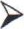 Организациями — операторами проведены очные и заочные социологические исследования, для чего был организован сбор информации по каналам: Интернет, электронная почта, телефонная связь, личный опрос, анкетирование. Процедура сбора включала в себя:Изучение, выборочную проверку данных, размещенных на официальных сайтах организаций культуры Ленинградской области.Изучение, выборочную проверку данных удовлетворенности получателейЗ. Разработку унифицированной анкеты для проведения сбора информации.Обобщение информации и формирование массива данных:Осуществление рассылки электронных сообщений с формой анкеты для заполнения. 	Обеспечение	сбора	количества	анкет	в	соответствии с предусмотренным для категорий организаций культуры (малые, средние, крупные).Сбор оценок качества работы организаций культуры Ленинградской области у потребителя услуг посредством телефонного опроса. Обеспечение сбора количества оценок в соответствии с предусмотренным для категорий организаций культуры (малые, средние, крупные).З. Обеспечение сбора оценок канала «Интернет» по организациям культуры Ленинградской области, обеспечение сбора количества оценок в соответствии с предусмотренным для категорий организаций культуры (малые, средние, крупные).Формирование оценочных таблиц в соответствии с техническим заданием по направлениям оценки.Формирование массива данных.Аналитическая обработка информации о качестве оказания услуг организациями культуры Ленинградской области.Анализ данных по информации, размещенной на официальных сайтах организаций культуры Ленинградской области.Анализ данных удовлетворенности получателей услуг.Организациями операторами представлены аналитические отчёты с результирующими таблицами. Итоги сгруппированы по способу оценки, группам учреждений культуры Ленинградской области: культурно-досуговые учреждения, театры, библиотеки, музеи, иные учреждении культуры, кинотеатры, а также по муниципальным районам Ленинградской области.Рачкова Н.Б.: выразил общее мнение членов Общественного совета о том, что комитетом по культуре Ленинградской области проведена большая организационная работа, организациями — операторами при проведении социологических исследований для осуществления независимой оценки качества оказания услуг организациями культуры соблюдены единые методологические подходы и требования, установленные законодательством Российской Федерации.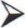 Румянцева М.Г. с предложением принять результаты, представленные в аналитических отчётах,  принять рекомендации членов Общественного совета по итогам проведенной независимой оценки качества оказания услуг организациями культуры Ленинградской области: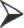 о усовершенствовать и оптимизировать работу официальных сайтов организаций в соответствии с требованиями приказа Министерства культуры РФ от 20 февраля 2015 г. М 277 «Об утверждении требований к содержанию и форме предоставления информации о деятельности организаций культуры, размещаемой на официальных сайтах уполномоченного федерального органа исполнительной власти, органов государственной власти субъектов Российской Федерации, органов местного самоуправления и организаций культуры в сети «Интернет»; о использовать официальный сайт организации для анкетирования потребителей, принятия жалоб и предложения; подключить систему Интернет-маркетинга (рассылки); о в части деятельности театров и музеев рассмотреть возможность обеспечения получения услуг в реальном времени на официальном сайте учреждения: он-лайн регистрация, электронный билет, бронирование билетов/электронных документов, электронная очередь, виртуальные экскурсии; о осуществить анализ внутренней информационной среды организаций культуры,	на	основе	которого привести в	соответствие с установленными требованиями информационные стенды и табличкиуказатели; о разработать стандарт предоставления информации потребителям по телефону; о оптимизировать внешние условия среды вокруг учреждений культуры, именно: наличие вывески с режимом работы учреждения, занесение в навигационные системы, наличие удобной парковки, освещение в вечернее время; о пересмотреть режим работы и, в особенности для музеев (галерей), сделать рабочими днями субботу и воскресенье; о проанализировать санитарные условия в учреждении и их доступность для людей с ограниченными возможностями и инвалидов, продолжать работу по созданию доступной среды для маломобильных лиц населения; о рассмотреть возможность расширения перечня дополнительных услуг; о продолжить работу по улучшению уровня материально-технической оснащенности учреждений современным оборудованием; о разработать годовую систему маркетинга: продумать систему рекламы культурных мероприятий и доведение ее до потенциальных потребителей; о регулярно повышать квалификацию персонала по направлению сервис и гостеприимство; о музеям разработать (увеличить) количество аудио-экскурсий на иностранных язьжах; о музеям разработать систему рекламной полиграфии, а именно: буклеты, путеводители, каталоги музейных фондов, альбомы; о музеям разработать систему сувенирной продукции, связанной с историческим прошлым и настоящим, брендами муниципалитета, привлекая для этого частные инвестиции; о рассмотреть возможность работы в социальных сетях сотрудников музеев для персональной работы со всеми интересующимися экспозициями их музеев; о библиотекам обеспечить анонсирование поступления литературных новинок на официальном сайте учреждения; о библиотекам рассмотреть возможность размещения книжных обзоров в средствах массовой информации (газеты, журналы, радио, телеканалы); о библиотекам провести дополнительный социологический опрос получателей услуг библиотеки, направленный на выявление читательских предпочтений;Постановили:Принять представленные организациями	операторами аналитические отчёты.Считать независимую оценку качества оказания услуг организациями культуры, расположенными на территории Ленинградской области, в 2017 году осуществлённой.З. Комитету по культуре Ленинградской области: разместить на своём официальном сайте в сети «Интернет» в разделе «Независимая оценка» результаты социологических исследований; в сроки, определённые законодательством РФ, запросить у глав администраций муниципальных образований Ленинградской области управленческие решения, направленные на повышение качества социально — культурных услуг, оказываемых населению организациями культуры, прошедшими в 2017 году независимую оценку; разместить итоги проведённых исследований на официальном сайте для размещения информации о государственных и муниципальных учреждениях в сети «Интернет» (bas.gov. ru) в контрольные сроки.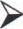 	Председатель Общественного совета	 М. Г. Румянцев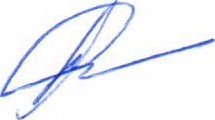 	Секретарь		А.А. Береснева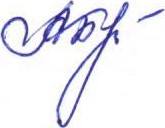 